Planning hebdomadaire anglais CM2/ semaine 11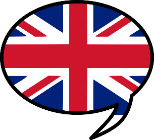 Projet : Apprendre ou revoir la dateFormat hybride : un même thème décliné suivant le mode d’enseignement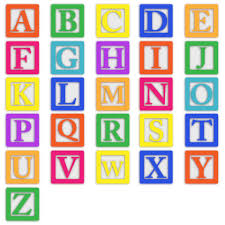 L’idée de ce planning est de proposer des activités complémentaires pour tous. A la maison, tu auras le temps pour t’entraîner individuellement. En classe, les langues serviront surtout à rythmer des temps forts dans la journée. CF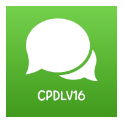 A la maisonEn classeLundidécouvrir et comprendre Regarde cette vidéo qui te présente  comment dire et écrire la date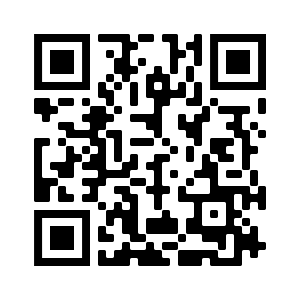  Regarde cette vidéo qui te présente  comment dire et écrire la dateMardiécouter et répéterAujourd’hui, entrainez-vous à dire la date du jour ici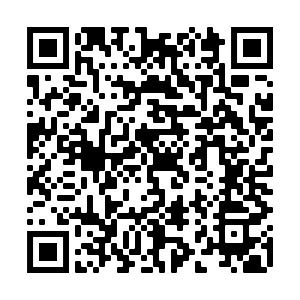 Aujourd’hui, entrainez-vous à dire la date du jour iciMardiécouter et répéterTu peux créer ton calendrier personnel puis l’imprimer.En classe, entraînez-vous en collectif à dire la date du jour.Jeudimémoriser Une petite révision des mois de l’année est peut être nécessaire ici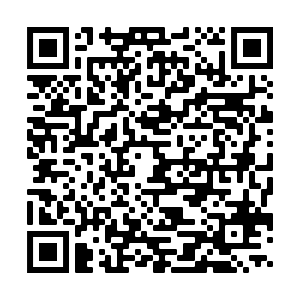 Une petite révision des mois de l’année est peut être nécessaire iciSur ordinateur : Afin de revoir l’écriture des mois, tu peux jouer au jeu du pendu ici Sur tablette ou téléphone :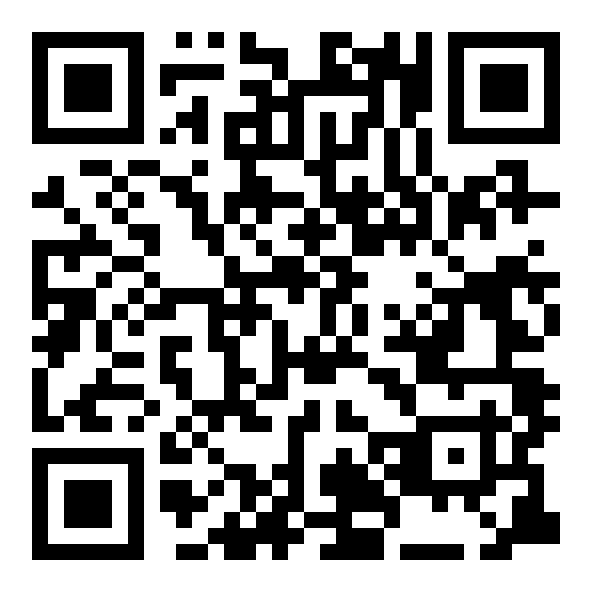 En classe, amusez-vous au pendu ou bien à d’autres jeux afin de mémoriser l’écriture des mois.Sur ordinateur : Afin de revoir l’écriture des mois, tu peux jouer au jeu du pendu ici Sur tablette ou téléphone :En classe, amusez-vous au pendu ou bien à d’autres jeux afin de mémoriser l’écriture des mois.Sur ordinateur : Afin de revoir l’écriture des mois, tu peux jouer au jeu du pendu ici Sur tablette ou téléphone :En classe, amusez-vous au pendu ou bien à d’autres jeux afin de mémoriser l’écriture des mois.VendredirestituerEntraîne toi à écrire la date en Anglais quand tu rends un travail écrit à ton enseignant.eAstuce : Revois l’orthographe des jours et des mois : Cela te servira au collège !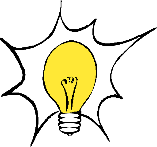 Tous les matins : prendre (ou reprendre) l’habitude de dire et d’écrire la date en anglais.